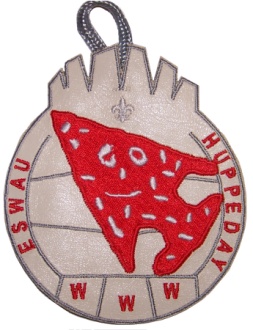 Eswau HuppedayCastaway “Wilson” Pre- order FormNumber of patches                                $3              x                        ________      =        ____________Shipping                                                    $3  per order                                                      ____________20 or more patches free shipping				Total                     ___________		You may opt to pickup your order at the Lodge Fall Fellowship September 13Ship toName__________________________________________________   Address________________________________________________City/state/zip___________________________________________Phone number/email_____________________________________ABSOLUTE ORDER DEADLINE   AUGUST 4THQuestions during summer camp should be directed to Lodge Chief Matt CookYou may order as many patches as you like, they are not restricted to just Eswau Huppeday members. Mail payment check to Eswau HuppedayJimmy Arthurs  181 Oak Meadow Drive Mooresville NC 28155